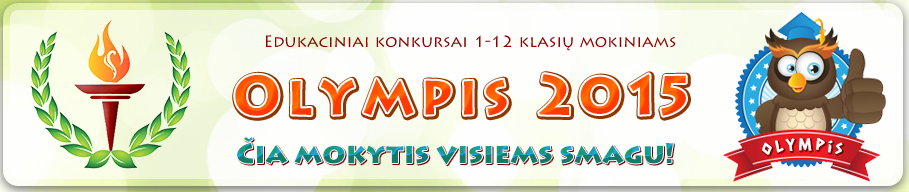 Edukacinių konkursų „Olympis 2016 - Pavasario sesija“ rezultatai2015-2016 mokslo metaiAnglų kalbos konkurso rezultataiLietuvių kalbos konkurso rezultataiMatematikos konkurso rezultataiFizikos konkurso rezultataiInformacinių technologijų konkurso rezultataiBiologijos konkurso rezultataiGeografijos konkurso rezultataiEil Nr.MokinysKlasėRezultatasLaipsnisVirginija Kulevičiūtė4c94%IČetyrkovska Krista5c81%IIGagytė Evelina5c74%IIIDalia Kulevičiūtė7a96%IRybak Eliza7a95%IVoisiat Marija Magdalena7a82%IIVoitukovič Dominika7a72%IIILovec ArnoldG1c93%ILiubkevič TomašG1c92%IDudzinski RonaldG1c91%IGerasimovič AlbertG1c85%IIIvaška JoanaG1c72%IIIBandalevič EdgarG1c72%IIIEil. Nr.MokinysKlasėRezultatasLaipsnis1.Rybak Eliza7a96%I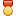 2.Voitukovič Dominika7a92%I3.Voisiat Marija Magdalena7a83%IIEil. Nr.MokinysKlasėRezultatasLaipsnis1.Eliza Andruškevič1c95%I2.Anastasija Pačkovskaja1a91%I3.Oskaras Kukllys3b91%I4.Dudzinski RonaldG1c90%IEil. Nr.MokinysKlasėRezultatasLaipsnis1.Dominika Adamovič8b99%I2.Valdemaras Ugrevič8b99%I3.Ernestas Michalkevičius8b99%I4.Anastasija Sklepovič8b97%I5.Pavlina Sidorovič8a94%I6.Katažyna Lichtorovič8a88%II7.Evald ChailovG2b83%I8.Miroslav PaškevičG2b83%I9.Raimondas MalinovskijG2b82%I10.Daniel ParvickiG2b82%IEil. Nr.MokinysKlasėRezultatasLaipsnis1.Virginija Kulevičiūtė4c95%IEil. Nr.MokinysKlasėRezultatasLaipsnis1.Anastasija Pačkovskaja1a100%I2.Eliza Andruškevič1c99%IEil. Nr.MokinysKlasėRezultatasLaipsnis1.Voitukovič Dominika7a95%I2.Voisiat Marija Magdalena7a88%II